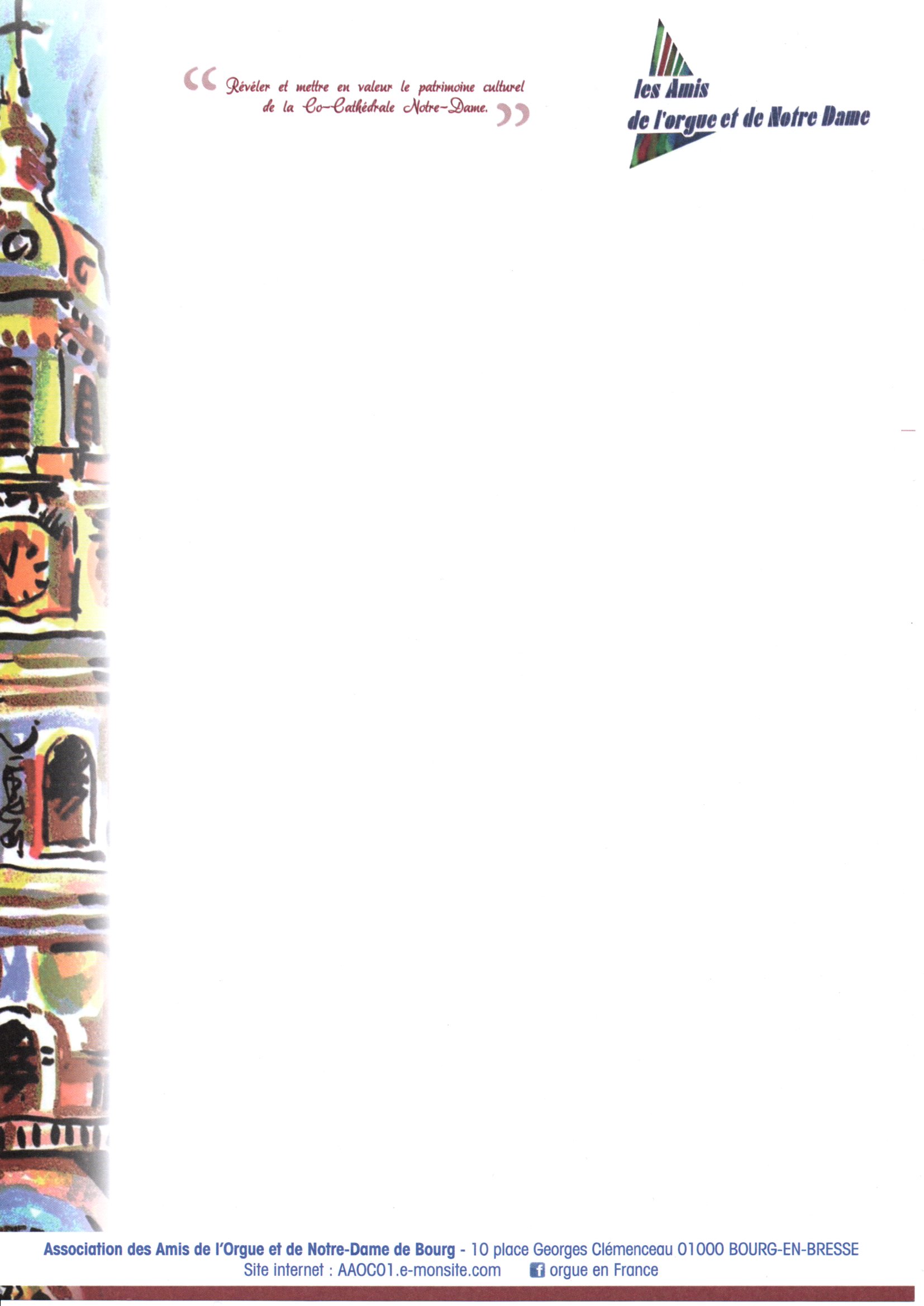 .../…Le livre est sorti.A propos du livre,  pour différentes raisons, nous avons dû changer de concepteur, ce qui a entrainé une perte de 3500€. Nous avons trouvé un nouveau concepteur de mise en pages,  qui en 2 mois a fait du très bon travail, est venu sur le site 3 journées et a suivi nos directives. MCV a écrit l’histoire de Notre-Dame,  la Présidente a fait le  classement des tableaux et des vitraux, parlé de l’orgue en reprenant  les documents historiques de Pierre Guillot, on a  même découvert une  gargouille à deux têtes, rare.           Un temps stressant mais un plaisir, des relectures à plusieurs… et le plaisir de vous offrir ce superbe livre           Nous sommes éditeur et diffuseur, il est distribué dans 10 lieux différents de la ville ; plus de 650 livres vendus à ce jour,     La Ville en a acheter 35, (525€) et le Département a acheté un encart publicitaire (1000€)           Une classe d’initiation à l’orgue n’est pas envisageable en 2019, dixit le directeur du CRD. L’orgue n’est pas un            Cavaillé Coll, mais un Orgue D. Baron (1683) - Callinet (1835) - P. Hartmann et J. Deloye (1981 et 2006) - 4     claviers          de 56 notes et pédalier de 30 notes. Transmissions mécaniques.         Nous organiserons une journée de rencontre des organistes AIN-Lyon-Macon-Villefranche. (Orgue en France)Nos concerts 2018Rapport financier 2018 (à disposition sur demande) A la demande du Trésorier Maurice Grillet, la Présidente  nous expose ce rapport. Une présentation claire, un budget qui retrouvera  son équilibre en 2019,   les projets 2018 aboutis.La Présidente informe que  le poste « communication » est un poste très lourd financièrement (encart publicitaire Magville : 600€).Il est proposé de relever  la cotisation individuelle en 2019 de 20 à 30 euros, et celle pour un couple de 35 à 45euros (annoncé l’année dernière).Les deux rapports sont adoptés à l’unanimité et applaudit.Projets 2019 :La Présidente rappelle que nos concertistes sont défrayés pour leur prestation mais aussi de leur frais de déplacement, hôtel et repas. Jusqu’à présent les recettes « au chapeau » sur la saison sont équilibrées. Certains concerts coûtent plus comme celui de septembre pour les JEP. Les dates sont validées par le Père Marc, et une commission interne « Musique » valide les programmes attendus fin mars. Les artistes signent des conventions avec l’association.Le CA a validé l’augmentation du défraiement des artistes en 2019 sur proposition de la commission « musique ». Budget prévisionnel 2019,(tableau) Projet de restauration de  différents objets comme les 2 couronnes de la Vierge noire et de Jésus, des chandeliers dont un qui  sert pour les baptêmes et les enterrements … Le Rotary  Doyen (mécène important de l’association)  nous fait  un don de 500 euros pour la restauration d’une des 2 couronnes. 10 places leur seront offertes en retour pour le concert des 4 saisons et le Requiem de Vivaldi.Recherche active de mécénat, (vous pouvez vous rapprocher de notre trésorier, Maurice Grillet ou de la présidente ou de tout autre membre de l’association.)Nous cotisons à Orgue en France, à l’office du tourisme, Patrimoine des Pays de l’AIN, tenons un site internet et Facebook. Nous réglons bien sûr la SACEM.La présidente rappelle que la subvention de fonctionnement de la ville qui s’élevait  à 400€ en 2017, est passée à  500€ en 2018 ; nous organiserons cette année encore l’animation de la VILLE,  en  été (juin et juillet) soit 9 concerts. La ville  fait deux entretiens par an de l’orgue par Jean Deloye, facteur d’orgue,  Laurent Arcile accorde l’orgue avant chaque concert.Les concerts 2019 : - Dimanche 26 Mai : Les 4 saisons  et le Gloria de Vivaldi(en partenariat avec la Paroisse)Mardis de L'orgue :- Mardi 4 Juin : Philippe FLECHE, Orgue- Mardi 11 Juin : La Villanelle et Quatuor vocal Quatr'Ain (50 Choristes)- Mardi 18 Juin : Michael BENNETT, Orgue- Mardi 25 Juin : Ensemble Vocal et Instrumental de l'Ain (50)- Mardi 2 Juillet : Enrico PRESTI, Orgue et Margarita SWARCZEWSKAJA, mezzosoprano- Mardi 9 Juillet : Thomas STRAUSS, Orgue et Dorian GHEORGHILAS, flûte de pan- Mardi 16 Juillet : Brice  MONTAGNOUX, Orgue et Eva VILLEGAS, Clarinette- Mardi 23 Juillet : François HOUTARD, Orgue- Mardi 30 Juillet : Maurice CLERC, Orgue- Dimanche 15 Septembre : 17H00, Mineco KOJIMA, Orgue.Journées Européennes du Patrimoine :- Samedi 21 Septembre : 17H00, Quatuor Koltes- Mardi 8 Octobre : Voyage à Beaune (orgue et vigne)- Concert de Noël Renouvellement des membres du C.A.Sortants : Marie Grillet, Maurice Grillet, Patrick Subreville, Dominique AssématNe renouvelle pas : Dominique AssématRenouvellent : Marie Grillet, Maurice Grillet, Patrick SubrevilleEntrant : Rémi RigoirProposition adoptée à l’unanimitéIntervention d’Arlette Morel, présidente OTMadame Arlette MOREL expose les actions de l’office du tourisme, son rôle et le travail qui peut être fait avec AAOC, notamment la  diffusion de nos concerts sur leurs différents supports en lien avec la ville.Les Amis de l’orgue ont remis un « trophée » à Philippe FLECHE, récompense pour son investissement au sein de l’association depuis 2000. Philippe est organiste, il sera notre premier musicien de la saison des « Mardis de l’orgue 2019 ». Une reconnaissance de l’association à un  membre prestigieux.Fin de l’assemblée générale à 11h30.        Conférence de Marie-Claude Vandembeusche : «  le lycée »Vous trouverez prochainement le contenu de cette conférence sur notre site°.        Fabienne JEAN-LOUIS, présidente            Maurice GRILLET, trésorier                                                                                  Michel OFFNER, secrétaireAvrilDimanche 22 17h00, Concert de l’ensemble Unacorda (St Etienne) – 1 Chef, 16 choristes, 2 continuistes viole et orgueJuin20h30Mardi 5Classe découverte de l’Orgue avec l’école de musique (CRD Bourg Agglomération) Elise ROLLIN, Orgue et Yves LHOUMEAU – ConcertJuin20h30Mardi 122 chorales ESTRELLIA et la CANTATIVE (Ain)Juin20h30Mardi 19IZUMI IKEDA, orgue, Chiba MITSUKO (soprano) – JaponJuin20h30Mardi 26Laurent ARCILE, VonnasJuillet20h30Mardi 3Michel ALLEYSSON, GrenobleJuillet20h30Mardi 10Charlotte DUMAS, AinJuillet20h30Mardi 17Christophe GAUCHE Orgue et Tanguy PACCAULT, Bombarde – Saint NazaireJuillet20h30Mardi 24Axel de MARNHAC, Saint Ours (63)AoûtSeptembreVendredi 720h30Charlotte DUMAS, Orgue (partenariat avec les Amis du Français)SeptembreDimanche 1617h00Journées Européennes du Patrimoine. 14h-16h : découverte de l’orgue17h : Bruno et Virginie ROBILLARD – Piano et violon - ParisOctobreMardi 9Voyage PONT DE VAUX – TOURNUS (Amis de l’Orgue de Pont de Vaux)OctobreDimanche 1420h30Ensemble vocal de l’Ain, Requiem de Cherubini pour chœur et orchestre. Guy Touvron et l’Orchestre – Fantaisie pour trompette autour de Verdi.NovembreDécembreSamedi 1er20h30Concert de Noël – Concert de chants russes